Alexandre Martinez 
Email: alex.m@uci.edu
Phone: (512) 419-8363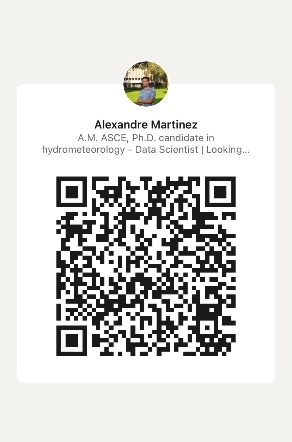 EDUCATIONPh.D. in Civil Engineering, University of California Irvine, GPA: 3.8/4.0					2016-2021
MSc in Environmental Engineering, University of Texas at Austin, GPA: 3.9/4.0				2011-2013
MSc in Engineering, Ecole Centrale Lille, GPA: 4.0/4.0							2009-2011SKILLSData: Time series analysis, Non-stationarity, Joint-probabilities, Extreme events analysis, downscaling, risk assessment, big data, ensemble analysis, climate models.
Coding: Matlab (main), Python (main), JavaScript/C++ (secondary), on Windows, Linux, in the clouds, or on HPC.
Applications: GIS (ESRI), FLUENT, COMSOL, AutoCAD, HEC-RAS, Earth Engine, Google Cloud
Language: French (Native), English (bilingual), Spanish (Fluent), German (Professional)., SELECTED EXPERIENCECenter for Hydrometeorology and Remote Sensing							Irvine, CA
Research Scientist											2016-2021Modeled the impacts of extreme weather on crop’s quality and yield using a combination of ground and remote observations, modeled data, and machine learning techniques (Python, JavaScript, Google Earth Engine).Developed an online Google Earth Engine prototype for fast simulation (JavaScript).Co-developed toolboxes for non-stationary and bivariate analysis (Matlab).Mentored two students to developed web-based simulation tools of some models developed.Published two papers, presented to 4 conferences, wrote one funded grant proposal, contributed to the writing of two funded proposal.Developed a protocol on using UAVs for data acquisition in geoscience.The Climate VR												Irvine, CA
Founder and main investigator 										2019-NowFounder / CEO of a startup using new technology for improve science-based decision related to hydrologic extremes. Funded by the American Geophysical Union’s grant (2019).Recognized by one national award from the American Society of Civil Engineers (2020).Consultant for one NOAA’s California Sea Grant (2021-2024).Center for Research in Water Resources 								Austin, TX
Research Scientist / Consultant										2011-2013Investigated experimentally the behavior of mercury in capped sediment from Lavaca Bay.Trained a student to perform mercury concentration analysis in sediments.Consultant on a flood mapping project using airborne LiDar data for a private project (GIS, HEC-RAS, NetCDF).PROJECTSThe Climate VR, Founder / CEO of a startup using new technology for improve science-based decision related to hydrologic extremes (Drones, Virtual and Augmented Reality).
Climate modeling, contributed to a research project looking at droughts in the USA under historical, historical natural, and projected climate scenarios.
Extreme Events, contributed to the development of several toolbox related to hydrologic extremes and climate change.
